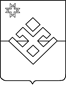 Совет депутатов  муниципального  образования«Малопургинский район»«Пичи  Пурга  ёрос»  муниципал  кылдытэтысь  депутат  КенешРЕШЕНИЕОт  08 октября 2015 года                                                                  №  28-3-295с. Малая ПургаО внесении изменений в решение Совета депутатов муниципального образования «Малопургинский район» от 18 декабря 2014 года № 22-8-239 «О бюджете муниципального образования «Малопургинский район» на 2015 год и на плановый период 2016 и 2017 годов»Руководствуясь Бюджетным Кодексом Российской Федерации, приказом Министерства финансов Российской Федерации от 01 июля 2013 №65н «Об утверждении Указаний о порядке применения бюджетной классификации Российской Федерации», Уставом муниципального образования «Малопургинский район», Совет депутатов муниципального образования «Малопургинский район» РЕШАЕТ:Внести в решение Совета депутатов муниципального образования «Малопургинский район» от 18 декабря 2014 года № 22-8-239 «О бюджете муниципального образования «Малопургинский район» на 2015 год и на  плановый период 2016 и 2017 годов» следующие изменения:Статью 1 изложить в следующей редакции:«Статья 1. Основные характеристики бюджета муниципального образования «Малопургинский район» на 2015 год и на плановый период 2016 и 2017 годов1. Утвердить основные характеристики бюджета муниципального образования «Малопургинский район» на 2015 год:1) прогнозируемый общий объем поступления доходов на 2015 год согласно классификации доходов бюджетов Российской Федерации в сумме 873 755,4 тыс. рублей, в том числе объём межбюджетных трансфертов, получаемый из бюджетов бюджетной системы Российской Федерации, в сумме 682 960,0 тыс. рублей согласно приложению 1 к настоящему Решению;2) общий объём расходов бюджета муниципального образования «Малопургинский район» в сумме 903 450,1 тыс. рублей;3) верхний предел муниципального долга муниципального образования «Малопургинский район» на 1 января 2016 года в сумме 81 631,3 тыс. рублей, в том числе верхний предел долга по муниципальным гарантиям муниципального образования «Малопургинский район» в сумме 1794,0 тыс. рублей;4) предельный объём муниципального долга муниципального образования «Малопургинский район» на 2015 год в сумме 83 478,2 тыс. рублей;5) дефицит бюджета муниципального образования «Малопургинский район» в сумме 29 694,7 тыс. рублей.2. Утвердить основные характеристики бюджета муниципального образования «Малопургинский район» на 2016 год и на 2017 год:1) прогнозируемый общий объём доходов бюджета муниципального образования «Малопургинский район» на 2016 год в сумме 712 692,9 тыс. рублей,  в том числе объём межбюджетных трансфертов, получаемых из бюджетов бюджетной системы Российской Федерации, в сумме 514 356,9 тыс. рублей и на 2017 год в сумме 732 007,7 тыс. рублей, в том числе объём межбюджетных трансфертов, получаемых из бюджетов бюджетной системы Российской Федерации, в сумме 522 979,7 тыс. рублей согласно приложению 2 к настоящему решению;2) общий объём расходов бюджета муниципального образования «Малопургинский район» на 2016 год в сумме 714 247,9 тыс. рублей, в том числе условно утвержденные расходы в сумме 5 000,0 тыс. рублей, и на 2017 год в сумме 733 594,7 тыс. рублей, в том числе условно утвержденные расходы в сумме 10 535,0  тыс. рублей;3) верхний предел муниципального долга муниципального образования «Малопургинский район» на 1 января 2017 года в сумме 59 204,9 тыс. рублей, в том числе верхний предел долга по муниципальным гарантиям муниципального образования «Малопургинский район» в сумме 1 900,0 тыс. рублей, и на 1 января 2018 года в сумме 11 769,8 тыс. рублей, в том числе верхний предел долга по муниципальным гарантиям муниципального образования «Малопургинский район» в сумме 0,0 тыс. рублей;4) предельный объём муниципального долга муниципального образования «Малопургинский район» на 2016 год в сумме 85 086,3 тыс. рублей и на 2017 год в сумме 60 791,9 тыс. рублей;5) дефицит бюджета муниципального образования «Малопургинский район» на 2016 год в сумме 1 555,0 тыс. рублей и на 2017 год в сумме 1 587,0 тыс. рублей.3. Утвердить источники внутреннего финансирования дефицита бюджета муниципального образования «Малопургинский район» на 2015 год согласно приложению 3 к настоящему Решению и на плановый период 2016 и 2017 годов согласно приложению 4 к настоящему Решению.».2. Часть 2 статьи 10 изложить в следующей редакции:«2. Утвердить предельный объем расходов на обслуживание муниципального долга муниципального образования «Малопургинский район»  на 2015 год в размере 580,0 тыс. рублей, на 2016 год в размере 1 160,0 тыс. рублей, на 2017 год в размере 553,0 тыс. рублей.»3. Изложить приложение № 1 «Прогнозируемый общий объем доходов на 2015 год согласно классификации доходов бюджетов Российской Федерации» к решению Совета депутатов муниципального образования «Малопургинский район» от 18 декабря 2014 года № 22-8-239 согласно приложению 1 к настоящему решению.4. Изложить приложение № 3 «Источники внутреннего финансирования дефицита бюджета муниципального образования «Малопургинский район» на 2015 год» к решению Совета депутатов муниципального образования «Малопургинский район» от 18 декабря 2014 года № 22-8-239  согласно приложению 2 к настоящему решению.5. Изложить приложение № 4 «Источники внутреннего финансирования дефицита бюджета муниципального образования «Малопургинский район» на плановый период 2016 и 2017 годов» к решению Совета депутатов муниципального образования «Малопургинский район» от 18 декабря 2014 года № 22-8-239  согласно приложению 3 к настоящему решению.6. Изложить приложение № 8 «Ведомственная классификация расходов бюджета муниципального образования «Малопургинский район» на 2015 год» к решению Совета депутатов муниципального образования «Малопургинский район» от 18 декабря 2014 года № 22-8-239 согласно приложению 4 к настоящему решению. 7. Изложить приложение № 9 «Ведомственная классификация расходов бюджета муниципального образования «Малопургинский район» на плановый период 2016 и 2017 годов» к решению Совета депутатов муниципального образования «Малопургинский район» от 18 декабря 2014 года № 22-8-239 согласно приложению 5 к настоящему решению.8. Изложить приложение № 10 «Предельные ассигнования из бюджета муниципального образования «Малопургинский район» на 2015 год по целевым статьям (муниципальным программам и непрограммным направлениям деятельности), группам (группам и подгруппам) видов расходов классификации расходов бюджетов Российской Федерации» к решению Совета депутатов муниципального образования «Малопургинский район» от 18 декабря 2014 года № 22-8-239 согласно приложению 6 к настоящему решению.9. Изложить приложение № 11 «Предельные ассигнования из бюджета муниципального образования «Малопургинский район» на плановый период 2016 и 2017 годов по целевым статьям (муниципальным программам и непрограммным направлениям деятельности), группам (группам и подгруппам) видов расходов классификации расходов бюджетов Российской Федерации» к решению Совета депутатов муниципального образования «Малопургинский район» от 18 декабря 2014 года № 22-8-239  согласно приложению 7 к настоящему решению.10. Изложить приложение № 12 «Предельные ассигнования из бюджета муниципального образования «Малопургинский район» на 2015 год по разделам и подразделам, целевым статьям, группам (группам и подгруппам) видов расходов функциональной классификации расходов бюджетов Российской Федерации» к решению Совета депутатов муниципального образования «Малопургинский район» от 18 декабря 2014 года № 22-8-239 согласно приложению 8 к настоящему решению.11. Изложить приложение № 13 «Предельные ассигнования из бюджета муниципального образования «Малопургинский район» на плановый период 2016 и 2017 годов по разделам и подразделам, целевым статьям, группам (группам и подгруппам) видов расходов функциональной классификации расходов бюджетов Российской Федерации» к решению Совета депутатов муниципального образования «Малопургинский район» от 18 декабря 2014 года № 22-8-239 согласно приложению 9 к настоящему решению.12. Изложить приложение №16 «Распределение бюджетных ассигнований дорожного Фонда муниципального образования «Малопургинский район» бюджетам муниципальных образований поселений на 2015 год на строительство, реконструкцию, капитальный ремонт, ремонт и содержание автомобильных дорог местного значения и искусственных сооружений на них» к решению Совета депутатов муниципального образования «Малопургинский район» от 18 декабря 2014 года № 22-8-239  согласно приложению 10 к настоящему решению.13. Изложить приложение № 18 «Программа муниципальных внутренних заимствований муниципального образования «Малопургинский район» на 2015 год» к решению Совета депутатов муниципального образования «Малопургинский район» от 18 декабря 2014 года № 22-8-239  согласно приложению 11 к настоящему решению.14. Изложить приложение № 19 «Программа муниципальных внутренних заимствований муниципального образования «Малопургинский район» на плановый период 2016 и 2017 годов» к решению Совета депутатов муниципального образования «Малопургинский район» от 18 декабря 2014 года № 22-8-239  согласно приложению 12 к настоящему решению.15. Изложить приложение № 29 «Объем бюджетных ассигнований дорожного фонда муниципального образования «Малопургинский район» на 2015 год» к решению Совета депутатов муниципального образования «Малопургинский район» от 18 декабря 2014 года № 22-8-239 согласно приложению 13 к настоящему решению. 16. Опубликовать настоящее решение на официальном сайте муниципального образования «Малопургинский район».Заместитель председателя Районного Совета депутатов  -  В.Е. Леонтьев